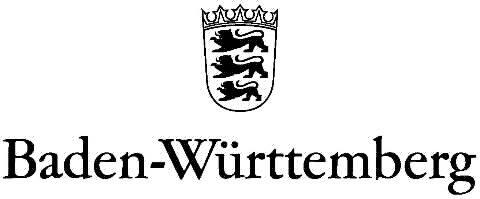 STAATLICHES SCHULAMT MANNHEIM Pädagogischer Bericht bei wiederholter Feststellung eines Anspruchs auf ein sonderpädagogisches Bildungsangebot nach 
Befristung und zum Ende der ProbezeitPersonenbezogene Daten des Kindes / JugendlichenErziehungs- / SorgeberechtigteBeschreibung des aktuellen Entwicklungsstandes und des FörderbedarfsKognitive Fähigkeiten und Wahrnehmung Lernen und WissensanwendungenKommunikation und SpracheMotorik und MobilitätUmgang mit Aufgaben und AnforderungenSozialverhalten und EmotionalitätSelbstständigkeit und SelbstversorgungFörderbedarf und erforderliche BedingungenEmpfehlung zum Anspruch auf ein sonderpädagogisches BildungsangebotInformationenElterlicher ErziehungsplanUnterschriftenAn dasStaatliche Schulamt Mannheim- bitte ausschließlich per Mail -Dateiname (pdf): PB_Wdh_Erstellungsdatum_Name, Vorname d. Sch.Name der Schule Die Daten in I. und II. sind auf Voll-ständigkeit und Richtigkeit überprüft.VornameVornameNachnameNachnameNachnameGeburtsdatum GeburtsortGeburtsortGeschlechtStaatsangehörigkeitStraße, HausnummerStraße, HausnummerStraße, HausnummerStraße, HausnummerStraße, HausnummerPLZ, WohnortPLZ, WohnortPLZ, WohnortPLZ, WohnortDienstliche E-Mail der Klassenleitung:Derzeit besuchte Einrichtung/Schule mit Klassenlehrer(in)Derzeit besuchte Einrichtung/Schule mit Klassenlehrer(in)Derzeit besuchte Einrichtung/Schule mit Klassenlehrer(in)Derzeit besuchte Einrichtung/Schule mit Klassenlehrer(in)Genaue Klassenbezeichnung (1a, 1b, etc.)::Anspruch auf ein sonderpädagogisches Bildungsangebot mit dem Förderschwerpunkt Anspruch auf ein sonderpädagogisches Bildungsangebot mit dem Förderschwerpunkt Anspruch auf ein sonderpädagogisches Bildungsangebot mit dem Förderschwerpunkt Anspruch auf ein sonderpädagogisches Bildungsangebot mit dem Förderschwerpunkt Anspruch auf ein sonderpädagogisches Bildungsangebot mit dem Förderschwerpunkt VornameVornameVornameNachnameNachnameNachnameBitte ankreuzen: Diese Person ist…Bitte ankreuzen: Diese Person ist…Bitte ankreuzen: Diese Person ist…Bitte ankreuzen: Diese Person ist…Bitte ankreuzen: Diese Person ist…Bitte ankreuzen: Diese Person ist… leiblicher Vater leibliche Mutter leiblicher Vater leibliche Mutter sorgeberechtigt nicht sorgeberechtigt sorgeberechtigt nicht sorgeberechtigt sorgeberechtigt nicht sorgeberechtigt gesetzlicher Vertreter/ VormundTelefon FestnetzTelefon MobilTelefon MobilTelefon MobilE-MailE-MailStraße, HausnummerStraße, HausnummerStraße, HausnummerStraße, HausnummerStraße, HausnummerStraße, HausnummerPLZ, WohnortPLZ, WohnortPLZ, WohnortPLZ, WohnortPLZ, WohnortPLZ, WohnortVornameVornameVornameNachnameNachnameNachnameBitte ankreuzen: Diese Person ist…Bitte ankreuzen: Diese Person ist…Bitte ankreuzen: Diese Person ist…Bitte ankreuzen: Diese Person ist…Bitte ankreuzen: Diese Person ist…Bitte ankreuzen: Diese Person ist… leiblicher Vater leibliche Mutter leiblicher Vater leibliche Mutter sorgeberechtigt nicht sorgeberechtigt sorgeberechtigt nicht sorgeberechtigt sorgeberechtigt nicht sorgeberechtigt gesetzlicher Vertreter/ VormundTelefon FestnetzTelefon MobilTelefon MobilTelefon MobilE-MailE-MailStraße, HausnummerStraße, HausnummerStraße, HausnummerStraße, HausnummerStraße, HausnummerStraße, HausnummerPLZ, WohnortPLZ, WohnortPLZ, WohnortPLZ, WohnortPLZ, WohnortPLZ, Wohnortz. B. Aufmerksamkeit, Konzentration, Merkfähigkeit, relevante Wahrnehmungsbereiche, z.B. auditive, taktile, visuelle Wahrnehmung, ...z. B. Lesen / Schreiben / Rechnen, schulische Leistungen in Mathematik, Deutsch, ...z. B. Sprachverständnis, Wortschatz / Grammatik / Aussprache, Verwendung von Sprache / Zeichen / Symbolen, Ausdrucksfähigkeit, Mehrsprachigkeit, Sprachbewusstsein, Kommunikationshilfen und technische Hilfsmittelz. B. eigene Bewegungsmöglichkeiten, Körperpositionen wechseln, Bewegungen ausführen, Feinmotorik, Kraftdosierung, Auge-Hand-Koordination, Graphomotorik, Mobilität, Hilfsmittel, Orientierung im Raum, Fortbewegungsmöglichkeiten, Nutzen von Verkehrsmittelnz. B. Herangehensweise an Aufgaben, Aufgeschlossenheit, Motivation, Neugier, Verstehen und Umsetzen von Handlungsanweisungen, Umgang mit Herausforderungen, Frustrationstoleranz, Durchführung von Einzel- und Gruppenaufgaben, Ausführung von Handlungenz. B. Interaktionen mit Anderen, Beachtung sozialer Regeln, Empathiefähigkeit, Rücksichtnahme, Übernahme von Verantwortung, Konfliktverhalten, Selbstregulationsfähigkeitz. B. Interaktionen mit Anderen, Beachtung sozialer Regeln, Empathiefähigkeit, Rücksichtnahme, Übernahme von Verantwortung, Konfliktverhalten, Selbstregulationsfähigkeit Jugendhilfe beteiligt.Zuständiges Jugendamt: 	     Name, Vorname der Person: 	     
Tel-Nr. der Person: 		     E-Mail der Person: 		      Sozialamt beteiligt.Zuständiges Sozialamt: 	     Name, Vorname der Person: 	     
Tel-Nr. der Person: 		     E-Mail der Person: 		     z. B. Körperpflege, Sorge für eigene Kleidung, Nahrungsaufnahme, Schulweg, Umgang mit Schulmaterial, zeitliche und räumliche Orientierungpflegerischer Dienst vorhanden (z.B. Wickeln)Medizinischer Dienst vorhanden (z.B. Katheterisieren)Barrierefreiheit erforderlich (z.B. Aufzug, Rampe)Raumakustische Vorkehrungen erforderlich (z.B. Akustikdecke, FM Anlage, Soundfield)erhält Leistungen der Eingliederungshilfe/ Schulbegleitung; Umfang:       Std pro Wocheerhält Leistungen der Eingliederungshilfe/ Schulbegleitung; Umfang:       Std pro Wocheerhält Leistungen der Eingliederungshilfe/ Schulbegleitung; Umfang:       Std pro WocheBitte ankreuzen: Wir empfehlen, den Anspruch auf ein sonderpädagogisches BildungsangebotBitte ankreuzen: Wir empfehlen, den Anspruch auf ein sonderpädagogisches Bildungsangebot beizubehalten aufzuheben und in den Förderschwerpunkt  abzuändern. Die Eltern/ Sorgeberechtigten wurden über Möglichkeiten der Einlösung eines Anspruchs auf ein sonderpädagogisches Bildungsangebot und über die weiteren Verfahrensschritte informiert. Dieser pädagogische Bericht wurde mit den Eltern / Sorgeberechtigten Personen besprochen und ihnen übergebenTermin:      Aussagen zum elterlichen Erziehungsplan:Aussagen zum elterlichen Erziehungsplan: In der Familie sind keine ausreichenden deutschen Sprachkenntnisse vorhanden. Sprache:       In der Familie sind keine ausreichenden deutschen Sprachkenntnisse vorhanden. Sprache:       Letztes Zeugnis/letzter Lernbericht beigefügt (nur von allgem. Schule)  -  Verpflichtend als Entscheidungsgrundlage Der Bericht wurde von den Lehrkräften für allg. Pädagogik und Sonderpädagogik gemeinsam verfasst  Der Bericht wurde von den Lehrkräften für allg. Pädagogik und Sonderpädagogik gemeinsam verfasst Datum:, gez. Lehrkraft für allg PädagogikDatum:, gez. Lehrkraft für Sonderpädagogik